Правительство Российской ФедерацииФедеральное государственное автономное образовательное учреждение высшего профессионального образования Национальный исследовательский университет 
 «Высшая школа экономики»Факультет праваКафедра теории и истории праваПРОГРАММА второй и третьей части итогового междисциплинарного государственного экзамена по дисциплине «История государства и права России»для образовательной программы «Юриспруденция»направления подготовки 40.03.01. «Юриспруденция»уровень «бакалавр»Разработчики программы:Ефремова Н.Н., кандидат юридических наук, профессор (nefremova@hse.ru) Туманова А.С., доктор юридических наук, профессор (atumanova@hse.ru)Сафонов А.А., доктор юридических наук, профессор (asafonov@hse.ru) Москва, 2015Пояснительная записка	«История государства и права России» относится к основополагающим  юридическим учебным дисциплинам. Она тесно связана с такими дисциплинами, как «Теория государства и права», «История государства и права зарубежных стран», «История политических и правовых учений», «Римское право», объединенных, кроме того, в единый цикл научных юридических специальностей историко-теоретического профиля. Данная дисциплина является базовой для других отраслевых дисциплин в целом, и для государственно-правовых в частности, что обуславливает необходимость включения ее в содержание итоговой аттестации выпускников. Ее изучение подготавливает студентов к освоению отраслей действующей в РФ системы права, поскольку дает знание закономерностей зарождения и развития, влияния традиций и новаций, определивших современное состояние российского права.	Дисциплина методологична, нацелена на формирование у будущего специалиста юридического профессионального мышления и языка. Помимо того, будучи тесно связанной с такими гуманитарными дисциплинами, как политология, социология, история, культурология, религиоведение и др., она призвана расширить политический и правовой кругозор, культуру, гражданственность будущего специалиста, выработать у него высокие профессиональные качества.	В процессе изучения Истории государства и права России ставились следующие цели:образовательная – овладение знаниями об исторических этапах развития и формах российского государства, генезисе и эволюции его правовой системы, основных юридических памятниках, государственных и правовых институтах;практическая – овладение методологией исследования процессов становления, развития и функционирования государственных органов и учреждений, отраслей и институтов права; освоение прежде всего методов юридико-догматического (формально-юридического), сравнительно-правового и др.; приобретение навыков и умений научного анализа государственно-правовой действительности, самостоятельной профессиональной деятельности, публичных выступлений по государственно-правовой тематике;воспитательная – формирование у выпускников высоких патриотических и нравственных качеств, уважения к праву, непримиримости к нарушению правопорядка.	Настоящая программа для проведения итогового междисциплинарного государственного экзамена соответствует концепции преподавания цикла государственно-правовых дисциплин в Национальном исследовательском университете «Высшая школа экономики». Тематика, включаемая в итоговый экзамен, основана на образовательном стандарте НИУ ВШЭ по направлению «Юриспруденция», учебном плане и программе, методических рекомендациях и пособиях по Истории государства и права России.Требования к выпускнику факультета права НИУ ВШЭ:Должен знать:теоретические основы и историографию отечественного государства и права, основные концепции и подходы отечественных и зарубежных специалистов к проблемам российской государственности и права;методологию анализа исторических правовых актов;формы организации и методы осуществления публичной власти на основных этапах эволюции Российского государства;периодизацию истории отечественного государства и права.Должен уметь:анализировать памятники права России, в том числе устанавливавшие основы конституционного строя и основы права;анализировать практику установления и применения нормативных правовых актов, их эффективность, влияние их на эволюцию государственного и общественного строя;разбираться в системе органов публичной власти прошлого и настоящего России;сопоставлять исторические типологические модели отечественной государственности.Должен владеть навыками:профессиональной аргументации при анализе государственно-правовых ситуаций в современной России, основываясь на знании исторических закономерностей ее развития в целом, и основ конституционного строя в исторической ретроспективе в частности;подготовки необходимых документов для работы над проектами нормативных правовых актов, заключениями, запросами, жалобами и иными правовыми документами, с учетом их историко-правовой обусловленности и адекватности социально-экономическим условиям.Порядок проведения и критерии оценок по дисциплинеВ ходе проведения 2 и 3 части итогового междисциплинарного государственного экзамена по дисциплине «История государства и права России» предполагается устный экзамен по вопросам, сформулированным в билетах (2 часть), а также решение юридического казуса на основе содержания памятников российского права Новейшего времени. При решении юридического казуса выпускникам предоставляется возможность использовать тексты исторических памятников права, содержащихся в СПС «Гарант» и «Консультант +». Время для подготовки к устному ответу по 2 части экзамена – 40 минут. Время решения казуса – 80 минут.Удельный вес 2 и 3 части экзамена при определении итоговой оценки определяется в общей части программы итогового междисциплинарного государственного экзамена.Критерии оценивания устных ответовКритерии оценивания решения юридического казуса (задачи):Содержание программыВводная тема: Предмет и метод истории отечественного государства и права, ее место в системе юридических наукПредмет учебной дисциплины и его элементы. Временные и пространственные границы предмета. Методология ИОГП. История законодательства и история права. Необходимость изучения генезиса и истории развития государственности и права.Задачи курса. Его место в системе общетеоретических юридических дисциплин. Российское государство и право в контексте всемирных политико-правовых ценностей. Историческая школа права и ее влияние на включение истории законодательства в программу подготовки юристов. Формационный и цивилизационный подходы к изучению истории права. Историография. Источники и библиография (отечественная и зарубежная).РАЗДЕЛ I. Государство и право княжеского периодаТема 1: Древнерусское государство и правоПредпосылки возникновения государственности у восточных славян. Геополитический фактор. Экономический фактор. Полиэтничность государства. Роль православия в процессе становления государства. Теории происхождения древнерусского государства.Государственный механизм Киевской Руси. Элементы публичной власти. Князь. Княжеский совет. Вече. Особенности организации власти и территории в раннефеодальной монархии: высшие и центральные органы управления, управление на местах. Десятичная, дворцово-вотчинная системы управления. Роль общины в управлении и правосудии. Система источников (форм) древнерусского права. Обычное право. Закон русский. Законотворчество князей. Княжеские уставы и грамоты. Междукняжеские и феодальные договоры. Договоры с греками. Русская Правда – разновидность варварской правды. Церковное право. Византийские сборники права.Социальная дифференциация у восточных славян. Правовое положение социальных групп в Киевской Руси. Понятие субъекта права. Развитие основных правовых институтов. Тема 2: Формы государственных образований и право в период политической раздробленности РусиЭкономические, социальные и политические предпосылки феодальной раздробленности XII – XV вв.Причины преобладания центробежных процессов. Формы политических и военных объединений отдельных русских княжеств. Разнообразие форм правления в Землях Руси в период политической раздробленности. Развитие удельно-вечевой системы. Соотношение территориального суверенитета и политической власти. Государственный строй  Владимиро-Суздальского и Галицко-Волынского княжеств: общие черты и особенности. Государственный строй Новгородской и Псковской республик. Институты демократии и представительства. Формы  политической зависимости русских земель от монголо-татарских завоевателей. Государственный строй империи Чингисхана.Общественный строй Владимиро-Суздальского и Галицко-Волынского княжеств. Правовое положение социальных групп в феодальных республиках. Источники права. Княжеские грамоты. Новгородская и Псковская судные грамоты. Кормчая книга. Договоры между княжествами и международные договоры. Русская правда. Великая Яса Чингисхана. Основные правовые институты. Тема 3: Русское централизованное государство и право (XV в.– сер. XVI в.)Причины и предпосылки образования единого централизованного государства. Роль православной церкви в объединении русских земель. Форма правления. Самодержавие. Усиление власти великого князя. Высшие органы власти и управления в Московском государстве. Боярская дума. Феодальные съезды. Местничество. Центральные органы управления. Взаимоотношение светской и церковной властей. Организация войска. Судебная организация: государственная, вотчинная, церковная юрисдикция. Местное управление. Возникновение губного самоуправления. Трансформация общины. Источники права. Княжеское законодательство. Уставные грамоты.Первый общерусский Судебник . Обычное право. Междукняжеские договоры. Иммунитеты (тарханные грамоты).Правовое положение служилых людей, городского населения, крестьян. Оформление крепостного права. Основные правовые институты.РАЗДЕЛ II. Государство и право царского периодаТема 4: Государство, общественный строй и право Руси в период сословно-представительной монархии (сер. XVI – сер. XVII вв.)Форма правления. Понятие сословно-представительной монархии. Ее особенности в Московском государстве. Развитие формы государственного единства. Высшие органы государственной власти. Земские соборы. Боярская дума. Юридические основы деятельности государственных органов. Система органов управления: высшие, центральные, местные. Государство и церковь. Опричнина. Органы сословного представительства на местах. Земская реформа. Финансовая реформа. Реорганизация войска. Судебные органы. Кризис государственности в Смутное время. Проблема легитимности власти. Источники права. Акты земских соборов. Указы царя и приговоры Боярской думы. Грамоты на царство. Иммунитеты (Тарханы). Стоглав. Судебник 1550 г. Указные книги приказов. Судебник Федора Иоанновича. Литовские статуты. Соборное Уложение 1649 г. Новоуказные статьи. Новоторговый устав. Особенности процесса формирования сословий в Московском государстве. Категории служилых людей. Особенности правового статуса городов. Развитие сословного строя в XVI в. Бояре, дворяне, купцы, посадские люди, крестьяне, холопы, кабальные люди. Духовенство. Иноверцы. Основные правовые институты.Реформы 30-80-х г.г. XVII в.РАЗДЕЛ III. Государство и право периода империиТема 5: Становление, оформление и развитие абсолютизма в России во второй половине XVII-XVIII вв.Понятие абсолютизма. Причины, предпосылки, особенности становления абсолютизма в России. Верховная власть. Полномочия и прерогативы императора. Эволюция формы государственного устройства. Изменения политического режима. Реформы в области государственного управления. Высшие государственные органы. Правительствующий Сенат. Центральные органы управления – Коллегии, Святейший Синод (Духовная коллегия), Главный магистрат. Организация контроля и надзора за управлением: фискалитет, прокуратура. Органы политического сыска. Полиция. Реформы государственной службы: создание системы. Военная реформа. Финансовая реформа. Судебные реформы. Реформы местного управления. Административно-территориальное деление. Губернаторы. Городское самоуправление. Изменения в государственном строе во II и III четвертях XVIII в. Система высших и центральных государственных органов. Конституционные идеи «верховников». Областная реформа 30-х гг. XVIII в. Негативные изменения в организации суда. «Просвещенный абсолютизм» в России. Уложенная комиссия. «Наказ» Екатерины II. Децентрализация управления. Учреждение о губерниях . Новая областная организация. Губернатор, генерал-губернатор. Судебная реформа. Суды общей, особенной и специальной юрисдикции. Сословность суда. Реформа полиции.Организация сословного самоуправления. Государственно-правовые новации Павла I. Усиление централизации  и дальнейшая бюрократизация управления. Тема 6: Правовая система Российской империи XVIII в.Развитие источников (форм) права.  Закон, его структура, виды, значение. Иные нормативные акты. Судебные юридические акты. Церковное право. Городское право и его особенности в России. Указ о единонаследии. Табель о рангах. Воинские артикулы. Манифест Петра III о даровании вольности благородному российскому дворянству. Жалованные грамоты дворянству и городам. Устав благочиния.Сословные реформы Петра I и Екатерины II. Статус сословий. Права и привилегии высших сословий. Развитие крепостного права. Введение подушной подати. Уничтожение холопства. Разряды крестьян. Отрасли и институты права.Тема 7: Государственный, общественный строй и право Российской империи первой половины XIX в.Расширение российских территорий. Присоединение Эстляндии, Лифляндии, Польши, Литвы, Молдавии, Валахии. Управление Украиной. Статус Финляндии и Польши. Переход казахов под юрисдикцию России. Присоединение среднеазиатских государств. Вхождение Грузии, Нахичеванского и Эриванского ханств в состав России. Административные  реформы первой четверти XIXв. Причины реформ. Проекты государственных преобразований. Правительственный конституционализм. М.М. Сперанский – «Введение к Уложению государственных законов» . Причины отказа от радикальных реформ. Конституционные проекты «декабристов». Статус Сената. Государственный Совет. Министерства. Совет министров. Комитет министров. Собственная его императорского величества канцелярия. Военное устройство. Изменения в судебной системе. Судебное управление и надзор. Особенности организации управления и суда в национальных окраинах империи. Реформа местного управления первой половины XIX в. Изменения в сословном строе. Источники права первой половины XIX в. Систематизация законодательства. Полное собрание законов Российской империи. Свод законов. Уложение о наказаниях уголовных и исправительных . Институты права. Тема 8: «Эпоха великих реформ» 60-70-х г.г. XIX в.Понятие реформы. Российские традиции реформ. Предпосылки и законодательная основа реформ. Либерализация и демократизация общественного строя. Крестьянская реформа. Крестьянское самоуправление и суд. Земская и городская реформы – создание местного самоуправления в России. Государственное управление. Государственный надзор и контроль. Судебная реформа – общие и местные суды. Суд присяжных. Принципы судоустройства и судебного процесса. Адвокатура. Прокуратура. Полицейская, финансовая, военная реформы. Реформа просвещения и народного образования – оформление университетского самоуправления. Цензурные реформы. Изменения в правовом положении сословий. Тема 9: Государство и право Российской империи последней четверти XIX в.Усиление охранительных начал, мероприятия правительства по стабилизации социально-политической обстановки. Консервативное и чрезвычайное реакционное законодательство. Положение о мерах к охранению государственного порядка и общественного спокойствия . «Конституция» гр. М.Т. Лорис-Меликова. Новые положения о земском и городском самоуправлении. Положение о земских участковых начальниках . Закон о военном положении . Тюремная реформа. Судьба «Великих реформ». Изменения и дополнения Судебных уставов . «Муравьевская комиссия» по пересмотру законоположений по судебной части. Задачи новой кодификации. Кодификация уголовного законодательства. Разработка Гражданского уложения. Появление фабричного законодательства. Тема 10: Государственный строй и право Российской империи в начале XX в.Социальная структура общества в начале XX в. Правовое положение социальных и национальных групп населения. Общественные движения. Либерализация общественной жизни. Манифест 17 октября . и последующее законодательство. Эволюция формы правления. Изменения в Основных законах Российской империи (ред. 23 апреля .). Власть и статус императора. Проблема ограничения самодержавия и ее отражение в Основных законах. Государственная Дума. Реформа Государственного Совета. Совет министров. Проблема ответственного правительства. Административное законодательство. Изменения в государственном аппарате в связи с вступлением России в первую мировую войну. Основные правовые институты.РАЗДЕЛ IV. Государство и право периода республикиТема 11: Развитие российской государственности и права в период с февраля до октября .Предпосылки февральской революции. Отречение Николая II. Форма правления в России в первой половине . Создание нового государственного аппарата. Проблема двоевластия. Директория. Демократическое совещание. Политические партии и их программы. Армия. Милиция. Реформы местного управления и самоуправления, судебной системы. Чрезвычайная следственная комиссия. Проблемы государственного устройства. Образование автономий и независимых государств. Нормативно-правовые акты Временного правительства. Тема 12: Изменение политического строя в России после «октября» .II съезд Советов и его решения. Первые декреты советской власти. Учредительное собрание. Становление однопартийной системы в Российской Федерации. Отделение церкви от государства. Особенности республики Советов как формы правления. Слом старого и создание нового государственного аппарата. Центральные органы власти и управления. ВЦИК. СНК. Народные комиссариаты. ВСНХ. Декреты о суде. Чрезвычайные суды. Создание Красной Армии и Флота, рабочей милиции. ВЧК. Местные органы власти и управления. Брестский мир. Проблемы ускоренной национализации основных средств производства. Государственная  монополия внешней торговли. Ликвидация сословий. Правовое положение классов. Декларация прав народов России. Проблемы государственного устройства. Декларация прав трудящегося и эксплуатируемого народа. III съезд Советов и его решения. Конституция РСФСР . РСФСР как федерация. Статус национальных республик. «Конструкция» советской власти. Конституционный контроль. Права граждан и проблема их ограничений в Конституции. Тема 13: Советское государство и право в период иностранной интервенции и гражданской войны 1918-1920 гг.Понятие «военного коммунизма» с точки зрения марксистской теории отмирания государства и права. Основные черты «военного коммунизма». Перестройка государственного аппарата. Совет рабоче-крестьянской обороны, комбеды, ревкомы.Создание основ советского нормативно-правового регулирования. Источники (формы) права. Первая кодификация советского законодательства. Руководящие начала уголовного права . Устав железных дорог. Трудовое законодательство. Брачно-семейное законодательство. Особенности наследственного права. Уголовный процесс. Тема 14: Советское государство и право в период нэпаСущность новой экономической политики: ограниченное допущение плюрализма форм собственности при полном сохранении государственного управления экономикой. Образование СССР. Конституция СССР . Дискуссия о договорном или конституционном оформлении союза. Статус республик в составе СССР. Проблема суверенитета. Органы государственной власти и управления.Судебная реформа . Учреждение прокуратуры и адвокатуры. ОГПУ. Военная реформа. Переход от доктрины революционной целесообразности к революционной законности. Кодификация законодательства. Процессуальные кодексы.Тема 15: Советское государство и право конца 20-х – начала 40-х г.г.Основные тенденции развития государственности и права. Изменение социальной структуры советского общества. Экономический строй. Абсолютизация значения государственного плана экономического развития. Конституция СССР . Политический строй. Конституционное закрепление однопартийной системы и роли коммунистической партии. Изменения в государственном строе. Система органов власти и управления, суда. Утверждение административно-командной системы управления экономикой, социальным и культурным строительством. Проблема государственного устройства. Статус республик и автономных образований. Соотношение полномочий федерации и республик. Характеристика законодательства: усиление репрессивного начала в уголовно-правовой политике. Расширение области применения уголовного права. Изменения в уголовном процессе. Внесудебное преследование. Гражданское право. Трудовое право. Земельное и колхозное право.Тема 16: Советское государство и право в период Великой Отечественной войныПерестройка государственного аппарата. Государственный комитет обороны. Военные трибуналы. Реорганизация управления войсками. Национальная политика государства. Изменения законодательства в период войны. Тема 17: Советское государство и право в послевоенный периодВзаимоотношения партийного и государственного аппарата. XX съезд КПСС. Восстановление норм социалистической законности и устранение последствий культа личности. Попытки преодоления административно-командной  системы. Хозяйственная реформа . Территориальный и отраслевой принципы в управлении. Эволюция органов власти, управления, юстиции. Бюрократизация управления. Вторая кодификация союзного законодательства. Конституция СССР . Укрепление централизованного государства, ограничение прав республик в составе СССР. Закрепление руководящей роли коммунистической партии. Изменения в государственном аппарате. Официальное признание самоуправления в качестве элемента политической системы общества. Конституционный контроль. Проблемы советского права. Перестройка государственного аппарата и начало процесса реформ во второй половине 80-х г.г.Тема 18: Развитие государства и права России в постсоветский периодПричины и предпосылки распада СССР, образование СНГ. Основные направления внутренней и внешней политики. Конституционные преобразования 1989-1993 гг.: институт президентства, комитет конституционного надзора, отмена ст. 6 Конституции СССР 1977г. Съезд народных депутатов как высший орган государственной власти. Комитет конституционного надзора. Конституция РФ . Форма правления и государственного устройства. Прямое действие Конституции. Основные положения Конституции РФ .:  форма правления и государственного устройства, права и свободы граждан. Основные тенденции развития российской государственности и права на современном этапе. Развитие федеративных отношений: основные тенденции. Создание органов местного самоуправления. Избирательное право. Ведущие направления правовой реформы: судебная реформа и кодификация. Система источников права. Развитие отраслей и институтов права. Список рекомендуемой литературыОсновная учебная литератураИсаев И.А. История государства и права России: учебник. 4-е издание. М.: Изд-во Проспект, 2014. М.: Норма: НИЦ ИНФРА-М, 2013.Лаптева Л.Е., Медведев В.В., Пахалов М.Ю. История отечественного государства и права: учебник. М.: Издательство Юрайт, 2013. Научная литература Административные реформы в России: история и современность / под общ. ред. Р. Н. Байгузина.  М., 2006.Анисимов Е.В. Государственные преобразования и самодержавие Петра Великого в первой четверти XVIII в. СПб., 1997.Вернадский Г.В. Очерк истории права русского государства. XVIII−XIX вв. (период империи). М., 1998.Верт Н. История советского государства (1900−1991). М., 1992.Власть и реформы: от самодержавной к Советской России / отв. ред. Б. В. Ананьич. СПб., 1996.Владимирский-Буданов М.Ф. Обзор истории русского права. М., 2005.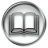 Горский А.А. Москва и Орда. М., 2000.Данилевский И. Н. Древняя Русь глазами современников и потомков (IX—XII вв.).  М., 1998. Ерошкин Н. П. Российское самодержавие / Н. П. Ерошкин. М.: РГГУ, 2006.Зимин А. А. Витязь на распутье /  А.А. Зимин. М., 1991.История отечественного государства и права: В 2 ч. / Под ред. О.И. Чистякова. М., 1996. История отечественного государства и права: учебник для студентов вузов, обучающихся по специальности «Юриспруденция» / под ред. Р.С. Мулукаева. 2-е изд, перераб. и доп. М.: ЮНИТИ-ДАНА, 2009.Каменский А. Б. От Петра I до Павла I: реформы в России XVIII в. М., 1999.Латкин В.Н. Учебник истории русского права периода империи (XVIII и XIX вв.). М., 2004.Миронов Б. Н. Социальная история России : в 2 т.СПб., 1999.Олейников Д. И. Классическое российское западничество. М., 1996.Отечественное законодательство XI−XX веков: Пособие для семинаров: в двух частях. М., 2009.Памятники российского права. В 35 тт. Т. 1-20 /под общ. ред. Р.Л. Хачатурова. М.: Юрлитинформ, 2015.Российское законодательство X−XX веков. / Под ред. О.И. Чистякова. Т.1-, 1984−1991.Сырых В.М. История государства и права России. В 2-х т. Т.2. Учебник. М.: Норма: НИЦ ИНФРА-М., 2014. 400 с. ISBN 978-5-91768-429-1, 1000 экз. (имеется в эл. ресурсе: Znanium.ru)Хрестоматия по истории государства и права России / Под ред. Ю.П. Титова. М., 2008.Шелохаев В. В. Либеральная модель переустройства России. М., 1996.Юрганов А. Л. Категории русской средневековой культуры.  М., 1998.Юшков С.В. История государства и права России (IX−XIX вв.).Дополнительная литератураАврех А.Я. Столыпин и судьбы реформ в России. М., 1991. Аврех А.Я. Царизм накануне свержения. М., 1989.Алексеев Ю.Г. Псковская судная грамота и её время. Л., 1980.Алексеев Ю.Г. У кормила Российского государства: Очерк развития аппарата управления XIV−XV вв. СПб., 1998.Альшиц Л.Н. Начало самодержавия в России. Л., 1988.Американская русистика: вехи историографии последних лет. Период Киевской и Московской Руси: Антология / Сост. Дж. Маджеска. Самара, 2001.Американская русистика: вехи историографии последних лет. Императорский период: Антология / Сост. М. Дэвид-Фокс. Самара, 2000.Ананьич Б.В., Ганелин Р.Ш. С.Ю. Витте и его время. СПб., 1999.Андерсон П. Родословная абсолютистского государства. М., 2010.Архипова Т.Г., Румянцева М.Ф., Сенин А.С. История государственной службы в России XVIII – XX века. М., 1999.Баггер Х. Реформы Петра I: обзор исследований. М., 1985.Беляев И.Д. История русского законодательства. СПб., 1999.Бугай Н.Ф. Чрезвычайные органы советской власти. М., 1990.Булдаков В.П. Красная смута. М., 1999.Великие реформы в России, 1856−1874 / Под ред. Л.Г. Захаровой и др. М., 1992.Виленский В.М. Судебная реформа и контрреформа в России. Саратов, 1969.Воскресенский Н.А. Законодательные акты Петра I. М.−Л., 1945.Ганелин Р.Ш. Российское самодержавие в 1905 году. Реформы и революция. СПб., 1991.Герасименко Г.А. Земское самоуправление в России. М., 1990.Горский А.А. Русские земли в XIII−XIV вв. Пути политического развития. М., 1996.Государственные учреждения России ХVI−ХVII веков. М., 1988.Государственный строй Российской империи накануне крушения: Сборник законодательных актов / Сост. О.И. Чистяков, Г.А. Кутьина. М., 1995.Греков Б.Д. Киевская Русь. М., 1953.Демидова Н.Ф. Служилая бюрократия в России XVII в. и ее роль в формировании абсолютизма. М., 1987.Ерошкин Н.П. История государственных учреждений дореволюционной России. М., 1983.Ефремова Н.Н. Становление и развитие судебного права в России XVIII – начала XX вв. (историко-правовое исследование). М., 2007. Ефремова Н.Н. Судоустройство России в XVIII – первой половине XIX в. Историко-правовое исследование. М., 1993.Зайончковский П.А.  Российское самодержавие в конце XIX в. М., 1970.Зайончковский П.А. Отмена крепостного права в России. М., 1960.Законодательные акты переходного времени. 1904−1908 гг. / под ред. Н.И. Лазаревского. М., 2010.Законодательство Екатерины II: в 2 т. / отв. ред. О.И. Чистяков, Т.Е. Новицкая. М., 2000.Законодательство Петра I / отв. ред. А.А. Преображенский, Т.Е. Новицкая. М., 1997.Законотворчество думских фракций. 1906−1917 гг.: Документы и материалы. М., 2006.Захарова Л.Г. Россия на переломе (Самодержавие и реформы 1861−1874 гг.) // История Отечества: люди, идеи, решения. М., 1991. Т. 1.Захарова Л.Г. Самодержавие и отмена крепостного права в России, 1856−1861. М., 1984.Земское самоуправление в России, 1864−1918: в 2 кн. (отв. ред. Н.Г. Королева). М., 2005.Зимин А.А. Реформы Ивана Грозного. М., 1990.Иванова Н.А., Желтова В.П. Сословное общество Российской империи. М., 2009.Иванова Н.А., Желтова В.П. Сословно-классовая структура России в конце XIX – начале XX века. М., 2004.Исаков В.Б. Парламентские дневники. 1990−1995. Екатеринбург, 1997.Исаков В.Б. Расчлененка. М., 1998.Исторические исследования в России. Тенденции последних лет. М., 1996.История Отечества: люди, идеи, решения. Очерки истории России IX – начала XX в. / Сост. С.В. Мироненко. М., 1991.Казанцев С.М. История царской прокуратуры. СПб., 1993Карамзин Н.М. История государства Российского: В 4 т. М., 1988.Карр Э. История Советской России. Большевистская революция 1917−1923 гг. М., 1990.Ключевский В.О. Курс русской истории: В 8 т. М., 1988. Кобрин В.Б. Власть и собственность в средневековой России (XV−XVI вв.). М., 1985.Кодан С.В. Юридическая политика Российского государства в 1800−1850-е гг.: деятели, идеи, институты. Екатеринбург, 2005.Кожевников М.В. История советского суда. М., 1957.Комаров Н.И. Очерки истории права Российской империи (вторая половина XIX – начало XX в.). М., 2006.Комаров Н.И. Очерки истории права Российской империи (вторая половина XIX – начало XX в.). М., 2006.Конституционные проекты в России. XVIII – начало XX в. М., 2000.Коржихина Т.П. Советское государство и его учреждения: ноябрь . – декабрь . М., 1994.Корнев А.В., Борисов А.В. Правовая мысль в дореволюционной России. М., 2005.Корнилов А.А. Курс истории России XIX в. М., 1993.Коротких М.Г.  Самодержавие и судебная реформа в России. Воронеж, 1989.Кравец И.А. Конституционализм и российская государственность в начале XX в. Новосибирск, 2000.Кукушкин Ю.С., Чистяков О.И. Очерк истории советской Конституции. М., 1987.Курицын В.М. История права и государства России (1929–1940). М., 1997.Кучкин В.А. Формирование государственной территории Северо-Восточной Руси в X−XIV вв. М., 1984.Лаптева Л.Е. Земские учреждения в России. М., 1992Леонтович В.В. История либерализма в России. 1762−1914. М., 1995.Литвак Б.Г. Переворот .: почему не реализовалась реформаторская альтернатива. М., 1991.Мавродин В.В. Образование Древнерусского государства и формирование древнерусской народности. М., 1971.Мавродин В.В. Образование единого русского государства. Л., 1951.Мавродин В.В. Петр I и преобразования России в первой четверти XVIII в. Малия М. Советская трагедия: история социализма в России. 1917−1991. М., 2002.Маньков А.Г. Уложение . Кодекс феодального права в России. Л., 1980.МВД России. Энциклопедия. М., 2002.Медведев Р. К суду истории: Генезис и последствия сталинизма. NewYork, 1974.Мельников Е., Петрухин В. Легенда о «призвании варягов» и становлении древнерусской историографии // Вопросы истории. 1995. № 2.Милюков П.Н. Государственное хозяйство России в первой четверти ХVIII в. и реформы Петра Великого. М., 1905.Министерская система в Российской империи: К 200-летию министерств в России. М., 2007.Модели общественного переустройства России. XX век / Отв. ред. В.В. Шелохаев. М., 2004.Наш трудный путь к праву: Мат-лы философско-правовых чтений памяти академика В.С. Нерсесянца. М., 2006.Нижник Н.С. Правовое регулирование брачно-семейных отношений в русской истории (IХ – начало XX в.). СПб., 2002.Новицкая Т.Е. Кодификация гражданского права в советской России. 1920−1922 гг. М., 1989.Носов Н.Е. Становление сословно-представительных учреждений в России. Л., 1969.Общественная мысль России XVIII – начала XX века: Энциклопедия. М., 2005.Омельченко О.А. «Законная монархия» Екатерины Второй. М., 1993.Омельченко О.А. Кодификация права в России в период абсолютизма. М., 1989.Омельченко О.А. Становление абсолютной монархии в России. М., 1986.Очерки истории СССР (вторая половина ХV в.). М., 1955. Очерки истории СССР (первая четверть ХVIII в.). М., 1954.    П.А. Столыпин: Программа реформ. Документы и материалы. Т. 1−2. М., 2002. Павлов-Сильванский Н.П. Феодализм в России. М., 1988.Пайпс Р. Россия при старом режиме. М., 1993.Пайпс Р. Русская революция. М., 1994. Пайпс Р. Собственность и свобода. М., 2001.Первая революция в России: взгляд через столетие. М., 2005.Представительная власть в России: История и современность. М., 2004.Пресняков А.Е. Княжое право в Древней Руси. Очерки по истории XяXII вв. Лекции по русской истории. М., 1993.Пресняков А.Е. Образование Великорусского государства. Очерки по истории XIII−XV столетий. М., 1998.Развитие русского права в ХV – первой половине ХVII в. М., 1986.Развитие русского права второй половины ХVII – ХVIII вв. М., 1991.Раскин Д.И. Исторические реалии российской государственности и русского гражданского общества в XIX веке // Из истории русской культуры. М., 1996.Рогов В.А. Государственный строй древней Руси. М., 1984.Роговин Л.М. Конституция Российской империи: сборник законов, относящихся к обновленному строю и к личным и общественным правам граждан. СПб., 1913.Российское государство: вчера, сегодня, завтра / Под общ. ред. И.М. Клямкина. М., 2007.Россия в начале XX века. М., 2002.Русский консерватизм XIX столетия: идеология и практика / под ред. В. Я. Гросула.  М., 2000.Рыбаков Б.А. Киевская Русь и русские княжества ХII−ХIII вв. М., 1982.Саломатин А.Ю., Туманова А.С. Политическая модернизация: сравнительный анализ моделей развития на примере США и России. Пенза, 2010. Сахаров А.М. Образование и развитие Русского централизованного государства в ХIV−ХV вв. М., 1973.Сборник указов и постановлений Временного правительства. Пг., 1917.Свердлов М.Б. Общественный строй Древней Руси в русской исторической науке XVIII−XX вв. СПб., 1996.Свердлов М.Б. От Закона русского к Русской правде. М., 1988.Селунская Н., Тоштендаль Р. Зарождение демократической культуры: Россия в начале XX века. М., 2005.Скрынников Р.Г. Иван Грозный. М., 1983.Совет министров Российской империи, 1905−1906 гг.: Документы и материалы. Л., 1990.Соловьев К. А. Кружок «Беседа»: в поисках новой политической реальности.  М., 2009.Соловьев К.А. Законодательная и исполнительная власть в России: механизмы взаимодействия (1906–1914). М., 2011.Софроненко К.А. Аграрное законодательство в России (вторая полвоина XIX – начало XX века). М., 1981.Старцев В.И. Вопрос о власти в октябрьские дни . // История СССР. 1987. № 5.Тарановский Ф.В. История русского права. М., 2004.Тимошина Е.В. Политико-правовая идеология русского пореформенного консерватизма: К.П. Победоносцев. СПб., 2000.Томсинов В.А. Российские правоведы XVIII−XX веков: Очерки жизни и творчества: В 2 т. М., 2007.Троицкий С.М. Русский абсолютизм и дворянство в ХVIII веке (формирование бюрократии). М., 1974.Туманова А.С. Законодательство об общественных организациях России в начале XX века // Государство и право. 2003. № 8.Туманова А.С. Общественные организации и русская публика. М., 2008.Туманова А.С. Общественные организации России в годы Первой мировой войны (1914 – февраль 1917). М., 2014.Туманова А.С., Хачатуров Р.Л. (отв. ред.). Конституционная реформа в России в начале XX в. // Памятники русского права. Т. 19. М., 2015.Туманова А.С. Первая русская революция и провозглашение свободы союзов и собраний // Отечественная история. 2005. № 5. С. 33−47.   Туманова А.С. Самодержавие и общественные организации в России. 1905−1917 годы. Тамбов, 2002.    Туманова А.С., Киселев Р.В. Права человека в правовой мысли и законотворчестве Российской империи второй половины XIX – начале XX в. М., 2011.Уголовное право (история юридической науки). / Под ред. В.Н. Кудрявцева. М., 1978.Учредительное собрание. Россия . (стенограмма и другие документы). М., 1991.Фитцпатрик Ш. Повседневный сталинизм. М., 2002.Фроянов И.Я. Киевская Русь (очерки социально-экономической истории). Л., 1974.Фроянов И.Я. Киевская Русь: Очерки отечественной историографии. Л., 1990.Черепнин Л.В. Земские соборы Русского государства в XVI−XVII веках. М., 1978.Черепнин Л.В. Образование Русского централизованного государства в  ХIV−ХV вв. М., 1960.Шацилло К.Ф. Николай II: реформы или революция // История отечества. Люди, идеи, решения. М., 1991.Шелохаев В. В. Конституционно-демократическая партия в России и эмиграции.  М., 2015.Шепелев Л.Е. Чиновный мир России XVIII – начало XX в. СПб., 1999.Шипов Д.Н. Государственные деятели Российской империи. Главы высших и центральных учреждений. Библиографический справочник. СПб., 2002.Шмидт С.О. Становление российского самодержавия: Исследование социально-политической истории Ивана Грозного. М., 1973.Штамм С.И. Судебник . М., 1955.Шумилов М.М. Местное управление и центральная власть в России в 50 – начале 80-х  годов XIX в. М., 1991.Юшков С.В. Общественно-политический строй и право Киевского государства. М., 1949.Юшков С.В. Русская правда. М., 1950. Литература на иностранных языкахAscher A. The Revolution of 1905. Stanford, 1988. 412 p.Between Tsar and People: Educated Society and the Quest for Public Identity in Late Imperial Russia / Ed. by E.W. Clowes, S.D. Kassow, J.L. West.  Princeton, 1991. Bonnel V.E. Roots of Rebellion: Workers Politics and Organizations in St. Petersburg and Moscow, 1900-1914. – Berkeley: Univ. of California Press, 1983. Borisova T. Y. The Digest of Laws of the Russian Empire: The Phenomenon of Autocratic Legality // Law and History Review. 2012. Vol. 30. No. 3. P. 901–925.Borisova T. Y. The Legitimacy of the Bolshevik Order ,1917-1918: Language Usage in Revolutionary Russian Law // Review of Central and East European Law. 2012. Vol. 37. No. 4. P. 395–419. Bradley J. Russia's Parliament of Public Opinion: Associations, Assembly, and the Autocracy, 1906—1914 // Taranovski Th. (ed.). Reform in Modern Russian History: Progress or Cycle? – Cambridge: Cambridge University Press, 1995. Burbank J. An Imperial Rights Regime. Law and Citizenship in the Russian Empire // Kritika: Explorations in Russian and Eurasian History (2006). No. 3.Burbank J. Discipline and Punishment in the Moscow Bar Association” // Russian Review. 1995. No. 54. Burbank J.Russian Peasants Go to Court: Legal Culture in the Countryside, 1905–1917. Bloomington: Indiana University Press, 2004.Butler W.E. Civil Rights in Russia: Legal Standards in Gestation // Civil Rights in Imperial Russia. – Oxford: Oxford University Press, 1989. P.1–12.Civil Rights in Imperial Russia / Ed. by  Crisp O. and Edmondson L. Oxford: Oxford University Press, 1989. Human N. Kistiakovsky S.H. The Struggle for National and Constitutional Rights in the Last Years of Tsarism.Cambridge: Harvard University Press, 1998.Kucherov S. Courts, Lawers and Trials under the Last Three Tsars. N.Y., 1953.Kollmann N.S. By Honor Bound: State and Society in Early Modern Russia.Ithaca, NY: Cornell University Press, 1999.Lindenmyer A. Voluntary Associations and the Russian Autocracy: The Case of Private Charity. Pittsburgh, 1990. Lohr E. The Ideal Citizen and The Real Subject in Late Imperial Russia // Kritika: Explorations in Russian and Eurasian History (2006). No. 2.Mosse W.E. Russian provincial governors at the end of the nineteenth century // The Historical Journal. 1984. № 1. P. 225–239.Pomeranz W. ‘Profession or Estate’? The Case of the Russian Pre-Revolutionary “Advokatura” // The Slavonic and East European Review. 1999. No. 77, 2. Reform in Modern Russian History: Progress or Cycle? Cambridge, 1995 / Ed. by Taranovski Th.Reforming Justice in Russia, 1864–1996: power, culture, and the limits of legal order / Peter Solomon (ed.). NY: M.E. Sharpe, 1997.Robbins R. G. Jr. The Tsar's Viceroys: Russian Provincial Governors in the Last Years of the Empire. Ithaca and London, 1987. Russia’s Missing Middle Class: The Professions in Russian History. Armonk, NY: M.E. Sharpe, 1996. Szeftel M. The Russian Constitution of April 23, 1906. Political Institutions of the Duma Monarchy. Bruxelles, 1976.Wagner W. G. Civil Law, Individual Rights, and Judicial Activism in Late Imperial Russia, in Peter Solomon (ed.) // Reforming Justice in Russia, 1864–1996: power, culture, and the limits of legal order. NY: M.E. Sharpe, 1997.Wagner W. Tsarist Legal Policies at the End of 19 th Century: a Study in Inconsistencies // The Slavonic and East European Review. 1976. Vol. 54. No. 3. P. 373–394.WalickiAndrzei. Legal Philosophiers of Russian Liberalism. Oxford, Clarendon Press, 1987Walkin J. The rise of Democracy in pre-Revolutionary Russia. Political and Social Institutions Under the Last Three Czars. New York, 1962.Wartenweiler D. Civil Society and Academic Debate in Russia, 1905–1914. Oxford; New York, 1999.Wirtschafter E.K. Russian Legal Culture and the Rule of Law // Kritika: Explorations in Russian and Eurasian History. 2006. No. 1.Wortman R. Intellectual Constructs and Political Issues // Kritika: Explorations in Russian and Eurasian History. 2006. No. 2. Wortman R. Russian Monarchy and the Rule of Law // Kritika: Explorations in Russian and Eurasian History. 2005. No. 1. Wortman R. The Development of a Russian Legal Consciousness. Chicago, Illinois, 1976. Справочники, сборники документов, энциклопедииГосударственная дума Российской империи: 1906–1917: Энциклопедия /отв. ред. В.В. Шелохаев. М., 2008.Государственный совет Российской империи: 1906–1917: Энциклопедия / отв. ред. В.В. Шелохаев. М., 2008.Государственный строй Российской империи накануне крушения: Сборник законодательных актов / Сост. О.И. Чистяков, Г.А. Кутьина. М., 1995.Законодательные акты переходного времени. 1904−1908 гг. / под ред. Н.И. Лазаревского. М., 2010.Законодательство Екатерины II: в 2 т. / Отв. ред. О.И. Чистяков, Т.Е. Новицкая. М., 2000.Законодательство Петра I / Отв. ред. А.А. Преображенский, Т.Е. Новицкая. М., 1997.Законотворчество думских фракций. 1906−1917 гг.: Документы и материалы. М., 2006.Конституционные проекты в России. XVIII – начало XX в. М., 2000.МВД России. Энциклопедия. М., 2002.Министерская система в Российской империи: К 200-летию министерств в России. М., 2007.Общественная мысль России XVIII – начала XX века: Энциклопедия. М., 2005.Петр Аркадьевич Столыпин: Энциклопедия / отв. ред. В.В. Шелохаев. М., 2011.Политические партии России. Конец XIX – первая треть XX века. Энциклопедия /отв. ред. В.В. Шелохаев. М., 1996.    Роговин Л.М. Конституция Российской империи: сборник законов, относящихся к обновленному строю и к личным и общественным правам граждан. СПб., 1913.Российский либерализм середины XVIII – начала XX века: энциклопедия / отв. ред. В.В. Шелохаев. М., 2010.Русский консерватизм середины XVIII – начала XX века: энциклопедия /отв. ред. В.В. Шелохаев. М., 2010.Сборник указов и постановлений Временного правительства. Пг., 1917.Совет министров Российской империи, 1905−1906 гг.: Документы и материалы. Л., 1990.Учредительное собрание. Россия . (стенограмма и другие документы). М., 1991.Шипов Д.Н. Государственные деятели Российской империи. Главы высших и центральных учреждений. Библиографический справочник. СПб., 2002.Вопросы для подготовки к устной части экзамена по дисциплинеРазвитие  форм ( источников) русского (российского) права в  X – начале XX в.в.Основные научные школы и направления в изучении истории отечественного государства и права.Причины образования Древнерусского государства. Соотношение монархического, аристократического и демократического элементов (институтов) в государственном управлении Древней Руси. Государственный и общественный строй Киевской Руси. Общая характеристика организации суда.Древнерусское право: источники и основные институты (общая характеристика).Основные причины и предпосылки политической раздробленности на Руси. Сравнительный анализ институтов публичной власти  Великого Новгорода, Пскова и других русских княжеств периода политической раздробленности. Формы представительства и самоуправления.Псковская судная грамота: институты уголовного и судебного права.Эволюция системы государственного управления в Древней и Московской Руси в X –  I половине XVI в.в. Приказная система управления: зарождение и развитие.Форма правления в Московском государстве  и ее идеологическое обоснование. Правовой статус главы государства. Самодержавие. Боярская Дума.Особенности и институты публичной власти сословно-представительной монархии в Московской Руси. Земские Соборы в политической системе Русского государства: организация, компетенция.Понятие абсолютной монархии. Становление абсолютизма в России. Его идеологическое обоснование. Особенности российского абсолютизма.Судебники 1497 и .г.: источники и основные правовые институты.Состязательный и розыскной процесс в истории суда (XI – XVIII в.в.).Соборное Уложение .: источники, структура, основные институты права, значение.Местничество и кормление, коллегиальность и единоначалие как принципы организации государственного аппарата в  Русском государстве.Административные реформы в России  первой четверти XVIII в. Создание системы государственного надзора и контроля.Судебные реформы в России XVIII в., их цели, задачи и реальное воплощение.Правительствующий Сенат в системе государственной власти России XVIII – XX в.в.Реформа государственной службы в первой четверти XVIII в. Финансовая и военная реформа. Законодательное оформление сословного строя в России. Сословные реформы второй половины XVIII в.Эволюция органов церковного управления в России  в X –  началеXX в.в.Эволюция юридического статуса российского подданного в законодательстве XV – XX в.в.: от подданного «тяглового» государства к сословному статусу и далее к гражданским правам по Основным государственным законам .Проблема и основные подходы к периодизации истории отечественного государства и права.Развитие понятия и системы преступлений в России  XI – начала XVIII в.в.Административные реформы в первой трети XIX в. Органы «верховного» и «подчиненного» управления. Общая характеристика. Уложение о наказаниях уголовных и исправительных . Общая характеристика основных принципов и институтов уголовного права.Эволюция понятия и видов обязательств в русском праве X – XIX в.в.Этапы и формы систематизации российского законодательства в XVII – начале XIX в.в.Развитие институтов представительства в политической системе отечественного государства в XII – XVIII в.в.Крестьянская реформа . Юридический статус крестьян, освобожденных от крепостной зависимости. Органы крестьянского общественного управления и суда.Земская реформа . Порядок формирования, система, функции и компетенция органов земского самоуправления. Судоустройство по  Судебным Уставам . Общие и местные суды. Суд присяжных. Организация прокуратуры и адвокатуры. Основные принципы судоустройства и судебного процесса по Судебным Уставам . Статус Государственной Думы и Государственного Совета по Основным государственным законам в редакции 23 апреля .Общая характеристика гражданского права в пореформенной России: источники и основные институты.Временное правительство. Реформы центрального и местного государственного аппарата.Права подданных Российской империи по Основным государственным законам в редакции 23 апреля .Аграрная реформа П.А. Столыпина: законодательная основа, судьба общины, переселение, результаты, значение.Становление и развитие источников нормативного регулирования общественных отношений, формирование отраслевого законодательства в советском государстве в 1917-1921г.г.Кодекс законов об актах гражданского состояния, брачном, семейном и опекунском праве РСФСР от 16 сентября . Кодекс законов о труде РСФСР от 10 декабря 1918 г.   Общая характеристика.Учредительное собрание:  Положение о выборах в учредительное собрание, подготовка, задачи, созыв и причины роспуска.Февральская революция . Изменения в государственном строе России в период от февраля к октябрю. Проблема двоевластия. Провозглашение республики.Конституция РСФСР . Избирательная система. Права граждан. Федеративное устройство, система советской власти.Создание основ советской судебной системы. Декреты о суде. Судебная реформа .Руководящие начала по уголовному праву РСФСР 12 декабря . Понятие уголовного права, преступления и наказания. Основания вменения и принципы определения наказания. Система источников законодательства в период нэпа. Причины, задачи, результаты и значение кодификации законодательства 1922-.г.Образование СССР: дискуссия об «автономизации».  Декларация и Договор об образовании СССР от 30 декабря 1922 г. Конституция СССР .: федеративное устройство, союзные органы государственной власти.Гражданский кодекс РСФСР .: принципы гражданского права, основные институты вещного, обязательственного и наследственного права.Ограничение гражданских прав и расширение сферы действия уголовно-репрессивного начала в законодательстве 30-х г.г. XX в.Конституция СССР .: принципы федеративного устройства, союзные органы власти, избирательная система и права граждан.Оформление административно-командной системы управления народным хозяйством в СССР. Госплан. Принципы партийного руководства государственным строительством в СССР.Создание и развитие системы внесудебной репрессии в 1917-.г.  (органы  внутренних дел и  государственной безопасности: НКВД, ВЧК, ГПУ, ОГПУ, МГБ.) Компетенция, подведомственность, поднадзорность.Государственный механизм и основные отрасли советского законодательства  в годы Великой Отечественной войны. Общая характеристика.Кодификация отраслевого законодательства в конце 50-х – 60-х г.г. XX в. Причины, задачи, основные изменения в уголовном и гражданском праве (материальном и процессуальном).Конституция СССР . Общая характеристика основ конституционного строя, система права, свобод и обязанностей советских граждан.Эволюция государственно-политической системы после XX съезда партии. Демократизация советов, либерализация уголовного и уголовно-процессуального законодательства. Изменения политико-правовой системы СССР в период перестройки. Конституционные преобразования 1989-.г. Съезд народных депутатов. Статус Правительства, Конституционный надзор, институт Президента.Распад СССР и образование суверенной России. Конституция Российской Федерации 1993 г.: основы конституционного строя.Основные тенденции развития российской государственности и законодательства на современном этапе.Пример задания и решения юридических казусовРешение задач (юридических казусов) выявляет степень формирования у студентов-выпускников навыков юридического мышления, способности самостоятельного анализа правовых документов, объяснения смысла и содержания правовых норм, т.е. тех качеств, без которых немыслимо становление юриста. Прежде чем приступить к решению задачи, студенту следует дать краткую характеристику социально-экономических и политико-правовых аспектов правового документа, в котором содержаться нормы, позволяющие разрешить данный казус. Образец юридического казуса: Советское государство с момента своего установления проводило широкую социальную политику. Было существенно улучшено положение трудящегося населения (провозглашен 8-часовой рабочий день и 2 дня отдыха, стала обязательной выплата пособий по болезни и безработице, отменялась плата за обучение в высших учебных заведениях, в семейном, избирательном, земельном и иных отраслях права вводилось полное равноправие мужчин и женщин во всех областях жизни и др.). Декретом СНК и ВЦИК от 11 (24) ноября 1917 г. «Об уничтожении сословий и гражданских чинов» сословия и гражданские чины были отменены в советской России.  Привела ли ликвидация сословий к полному равноправию советских граждан? Какими критериями определялся социальный статус советских граждан после ликвидации сословного деления? При ответе используйте тексты правовых актов периода установления советской власти, в особенности, Конституцию РСФСР 1918 г.Образец решения юридического казуса:До революционных событий 1917 г. общественное устройство страны базировалось на делении всего общества на сословия, которые делились на состояния. Существовал институт российского подданства. Каждый подданный империи обязан был приписаться к определенному состоянию или получал права состояния по факту рождения. В зависимости от принадлежности к тому или иному состоянию определялся набор прав и обязанностей каждого человека, его правовой статус. Таким образом, принцип равенства всех перед законом отсутствовал. Это являлось одной из причин социальной напряженности.После Февральской революции Временное правительство сделало попытку разрешить проблему. «Декларация Временного правительства о его составе и задачах» 3 марта 1917 года предусматривала реализацию демократических прав и свобод граждан, в том числе равенства всех граждан перед законом. 20 марта провозглашается отмена всех национальных и религиозных ограничений. Избирательные права получили женщины. Однако Временное правительство не пошло на отмену всех сословий и гражданских чинов, поскольку на них основывалась вся система общественных отношений и отношений государственной службы.Советская власть в этом вопросе проводила широкомасштабную политику. Сословия и гражданские чины были отменены в советской России по декрету СНК и ВЦИК от 11 (24) ноября 1917 г. «Об уничтожении сословий и гражданских чинов». В соответствии с ним упразднялись существовавшие сословные деления, сословные привилегии и ограничения, сословные организации и учреждения; отменялись все гражданские чины и титулы, всякие звания. Для всего населения устанавливалось общее наименование «гражданин Российской республики», т.е. вместо института подданства вводился институт гражданства. Ликвидация сословий не привела, однако, к полному равенству и равноправию граждан нового государства. На смену прежнему делению пришло новое. Так, были лишены политических прав «эксплуататоры» и некоторые другие категории нетрудящихся. К этой категории было отнесено и духовенство. Возникло новое слово в русском языке – «лишенец». Оно обозначало человека, лишенного избирательных прав, а также ограниченного в других правах и возможностях.Существовали правовые ограничения для определенных категорий лиц в избирательных правах. Так, законодательные акты начала 1918 г., а затем и Конституция РСФСР 1918 г. лишали избирательного права несколько категорий населения: 1) лиц, использующих наемный труд с целью получения прибыли; 2) лиц, живущих на нетрудовые доходы; 3) частных торговцев, торговых и коммерческих посредников; 4) монахов и духовных служителей церквей и религиозных культов; 5) бывших служащих полиции, жандармерии и др. Декретом СНК от 5 октября 1918 г. были введены «трудовые книжки для нетрудящихся» категорий населения. К категории нетрудящихся также были отнесены лица свободных профессий, бывшие офицеры, воспитанники кадетских корпусов, бывшие присяжные поверенные и их помощники и др. Владельцы трудовых книжек были ограничены в передвижении. Они ежемесячно должны были иметь отметку в книжке о выполнении общественно полезной работы по месту проживания, которая давала право на получение продовольственного пойка.Таким образом, правовой статус граждан РСФСР после отмены всех сословий и сословных ограничений длительный период фактически определялся социальным положением, профессией и родом занятий.Одобрена на заседании кафедры теории и истории права «18» ноября 2015 г. (протокол № 3)Зав. кафедрой В.Б. Исаков______________________________Рекомендована Академическим советом образовательной программы бакалавриата по направлению «Юриспруденция» «____»___________________ 2015 г. (протокол № ____)Утверждена «____»___________________ 2015 г.Академический руководитель образовательной программы «Юриспруденция» _______________________________Содержание ответаОценка по 10-балльной шкалеОценка по 5-балльной шкалеЗнания по предмету полностью отсутствуют (в том числе экзаменуемый отказался отвечать на все вопросы билета).1 – неудовлетвори-тельнонеудовлетвори-тельно – 2Экзаменуемый не знает до конца ни одного вопроса, путается в основных базовых юридических понятиях, не в состоянии раскрыть содержание базовых понятий дисциплины.2 – очень плохонеудовлетвори-тельно – 2В знаниях имеются существенные пробелы, предмет в целом не усвоен; отдельные фрагментарные правильные ответы не позволяют поставить положительную оценку.3 – плохо неудовлетвори-тельно – 2Ответы на вопросы даны в целом правильно, однако неполно; логика ответов недостаточно хорошо выстроена; пропущен ряд важных деталей или, напротив, в ответе затрагивались посторонние вопросы; базовая терминология дисциплины в целом усвоена.4 – удовлетвори-тельно удовлетвори-тельно – 3 Ответы на вопросы даны в целом правильно, однако ряд серьезных дефектов логики и содержания ответов не позволяет поставить хорошую оценку; вместе с тем базовая терминология усвоена в достаточной степени.5 – весьма удовлетворительноудовлетвори-тельно – 3 Вопросы раскрыты достаточно полно и правильно, однако допущено несколько ошибок или выявлены некоторые пробелы. По знанию базовой терминологии замечаний нет.6 – хорошо хорошо – 4Вопросы раскрыты полно и правильно. Студент безупречно владеет специальной терминологией. Допущены отдельные ошибки в логике изложения и/или в содержании. 7 – очень хорошохорошо – 4Вопросы раскрыты полно и правильно. Студент безупречно владеет специальной терминологией, грамотно раскрывает ее содержание на примерах. В ответах допущены незначительные ошибки.8 – почти отлично отлично – 5На все вопросы даны правильные и точные ответы. Студент безупречно владеет специальной терминологией, грамотно раскрывает их содержание на примерах и комментирует  содержание терминов. Продемонстрировано знание  основных научных проблем. 9 – отлично отлично – 5Ответ отличает четкая логика и знание материала, в том числе, за рамками обязательного курса. Студент ссылается не только на  правовые источники, но и на научную литературу. Обоснована собственная позиция по отдельным проблемам науки.10 – блестяще отлично – 5Содержание ответаОценка по 10-балльной шкалеОценка по 5-балльной шкалеОтвет отсутствует полностью (чистый лист)0 балловнеудовлетвори-тельно – 2Ответ не соответствует содержанию задачи или неправильно определены применимые источники права. 1 баллнеудовлетвори-тельно – 2Отдельные фрагментарные правильные аргументы и ссылки на источники не позволяют оценить выполненную работу положительно. 2-3 балланеудовлетвори-тельно – 2Автор выявил все основные аспекты, имеющие значение для решения задачи. Задача решена в целом правильно, однако неполно или с существенными ошибками. Логика работы недостаточно хорошо выстроена. 4-5 балловудовлетвори-тельно – 3Задача решена достаточно полно и правильно. Автор выявил все основные аспекты, имеющие значение для решения задачи.   Пропущен ряд важных деталей или уделено внимание посторонним аспектам. Допущено несколько незначительных ошибок.6-7 балловхорошо – 4Задача решена полно и правильно. Автор выявил все аспекты, имеющие значение для решения задачи. Ответ является логичным и последовательным, все аргументы основываются на нормах права.Если решение задачи расходится с указанным в критериях оценки ответов, оно также может быть оценено на оценку «отлично», если предложенный вариант решения является логичным, тщательно обоснованным и основан на действующих нормах права.8-10 балловотлично – 5